Publicado en Barcelona el 27/03/2014 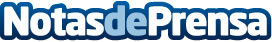 Enspirar.es: Una empresa líder en cigarrillos electrónicos.¿Qué es lo que todo fumador busca en un cigarrillo electrónico?Datos de contacto:ENSPIRARWeb: http://www.enspirar.esNota de prensa publicada en: https://www.notasdeprensa.es/enspirar-es-una-empresa-lider-en-cigarrillos Categorias: Industria Farmacéutica Sociedad E-Commerce Consumo http://www.notasdeprensa.es